LatviaLatviaLatviaMay 2029May 2029May 2029May 2029SundayMondayTuesdayWednesdayThursdayFridaySaturday12345Labour DayRestoration of Independence day678910111213141516171819Mother’s Day202122232425262728293031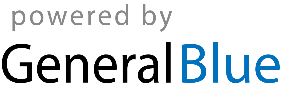 